										Badge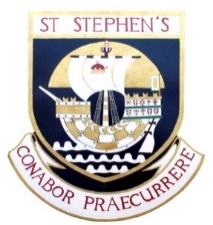 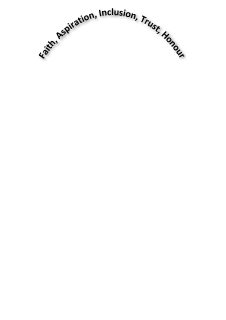 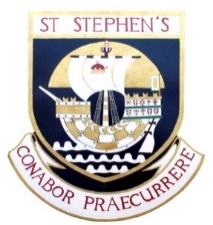 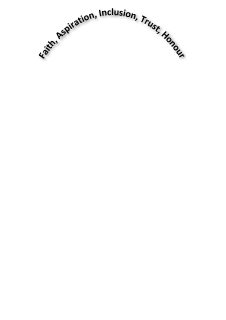 St. Stephen’s High SchoolRemote Learning PolicyRationale: In December 2020 the First Minister announced that schools should provide remote learning from January 2021 and throughout this ever-changing situation we must continue to be ambitious for our learners. In addition to supporting wellbeing, a key goal during periods of lockdown is to maintain engagement in learning, with approaches that are appropriate to children and young people in different age groups; in different home circumstances; and with different levels of digital connectivity.This policy sets our shared expectations and aims to establish a collective understanding of what remote learning means for our school community for this period of school closure and/or further closures. Whilst remote learning cannot replicate face to face in school teaching – in style, approach or hours of delivery, we are committed to ensuring continuity in breadth, challenge and progression while our students are learning remotely.   Vision:To continue to provide the high quality learning and teaching experiences for all of our learners. We aim to offer learning opportunities which allow all of our young people to continue to make real progress across the curriculum by developing their understanding, knowledge and skills in a variety of contexts.Aim: This remote learning policy aims to: set out the expectations for all members of our school community with regards to remote learningensure consistency in the approach to remote learning for pupils that supports continuity of learning establish how we will implement and quality assure our remote learning offerprovide clarity as to how our school’s approach to remote learning links to guidelines from both the council and Education ScotlandWhat is remote learning? ‘Remote learning is learning that is directed by practitioners and undertaken by children and young people who are not physically with the practitioner while instruction is taking place.’Education Scotland January 2021What will remote learning look like for our learners?“Learners should not engage in online learning for the entirety of the school day. Learning may include activities such as research tasks, project work, practical opportunities, discussions and other activities that can be carried out away from a digital device.” Education Scotland January 21The majority of delivery or our remote learning will be undertaken via Teams which is accessed through the Glow network. Glow is the national online service funded by Scottish Government and provided by Education Scotland. This learning environment provides learners and educators across Scotland with access to a wide set of digital services and resources designed to enhance learning and teaching across the whole curriculum. The Glow network and Teams application can be accessed on most devices with internet connectivity including smartphones, tablets, PCs & laptops and games consoles.  Students all have a username and password for Glow and should contact the school if there any issues logging in to Glow.  In St. Stephen’s High School, learners can expect: A daily check in with their Year Head Live check ins over the course of the week with pastoral and/or support staff to continue to support wellbeingLive check ins with curricular staff to support learning and ascertain progressionA range of learning experiences including: Live and recorded lessons using a variety of learning platforms e.g. ClickView, Oak National Academy, Scholar, e-sgoil; written tasks and assignments; practical activities; research tasks and interactive discussionsLearning materials including notes, tasks and links to videos will remain available for learners to revisit as often as necessaryPaper copies of learning materials will be available on requestAdvice and guidance by teachers on how to submit completed work Teachers will provide feedback on learning in a number of ways as appropriate to the task e.g. written comments, as part of a live check in, as a self-assessment opportunity etc.Weekly Year Group Assemblies which provide opportunities for engagement with peersWhat is the role of parents?“Parents and carers want the very best for their children. It is important to stress that, in a period of remote learning, parents and carers are not expected to be teachers and we understand that many will be juggling work and childcare.”  Education Scotland January 2021In St. Stephen’s High School we ask parents:To support our young people to engage in remote learning by: having shared expectations; ensuring regular routines; reviewing the strategies which help young people to work successfully whilst not in school and by promoting health and wellbeingTo keep up to date with school communication channels including:  emails, text messages, parent app and the school and departmental Twitter pages as these will provide details of how to access help and informationTo share their views through responding to telephone calls and questionnaires in order that we can continue to  improve our practiceTo inform the school when their child isn’t able to learn at home due to illness, in the same way that they would if they were not able to attend school.To continue to engage with our Parent Council to ensure we work collegiatelyA gentle reminder that teachers will have many classes and a great deal of responsibility during a period of remote learning so they will respond to your queries as quickly as they can but this may not be immediately. If you need to speak to someone urgently then please follow the usual protocols and call the school office who will inform the Senior Leadership Team.What is the role of pupils?To check in every morning with their Year Head by 9:30amTo attend weekly assemblies to connect with their peersWhilst using the Glow system, learners are expected to adhere to the Inverclyde Council Acceptable Use ProtocolTo continue to follow our shared expectations by behaving responsibly on Teams, engaging with their teachers and completing tasks to as high a standard as possible.To inform a member of staff if and when they are having issues or to use the help functions to try and solve the problem themselves What is the role of staff?‘The class teacher retains responsibility for planning and organising children’s and young people’s learning, with learning supported by parents and carers’    Education Scotland January 2021In St. Stephen’s High School:All staff will be familiar with TeamsTeachers will ensure that all of their learners have opportunities to progress and extend their learningTeachers will deliver taught lessons, live check ins and tasks and activities which are appropriate and meaningfulTeachers will ensure there is ongoing dialogue, reflection and feedback with learners in relation to their own learning Class teachers will track the engagement of all of their learnersTeachers and support staff will be part of a rota to ensure there is support in the learning hubSupport staff will keep in regular contact with pupils and parents to continue to provide enhanced support. They will also be members of class Teams to provide general support online where necessaryPrincipal Teachers of Guidance will provide wellbeing resources through house group channels. Teachers will continue to engage in CLPL where appropriateWhat will happen if pupils are not engaging? ‘A shared understanding between home and school of the remote learning approach and the respective roles and responsibilities of all involved’Education Scotland 2021It is important that we track pupils’ engagement in remote learning to identify families who may need additional support to access the remote learning provision. Tracking engagement in remote learning will also be a key function of our safeguarding responsibilities as we support the wellbeing of our young people and their families.In St. Stephen’s High School:Class teachers will monitor learners’ engagement on TeamsConcerns about non-engagement will be passed to Principal Teachers in the first instance who will attempt to make contact with the learnerIf unsuccessful, this will be referred to the Depute Head Teacher of Pupil Support who will arrange for parents to be contacted by telephoneTailored support will be offered to re-engage the learner including being invited into the learning hub (where appropriate)How will we ensure quality?  Principal Teachers submit a weekly plan for their departments which outlines what the learning will look like for the following weekThese are reviewed by the Senior Leadership Team (SLT) to ensure quality, quantity and consistency of approach The SLT are members of class Teams for their link departments. They will ‘drop-in’ to lessons to enable collegiate, professional dialogue to take place Use of questionnaires to gather feedback from pupils, staff, and parentsOngoing engagement with the Parent CouncilRemote learning provision will be evaluated as part of the school’s annual Standards and Quality ReportEngagement with the council’s Education Services team including focused meetings about remote learningUse of audit tools provided by the council’s Education Services teamOther information:Digital Equity The school is committed to ensuring digital equity and a laptop loan scheme is in place to enable pupils, to have access to a laptop and the internet while learning from home.  Families are encouraged to contact the school if accessing IT resources is difficult.  Pupils with Additional Support Needs The activities and resources prepared by teachers in Teams will reflect the varying needs of members of the class.  In built in Glow is an immersive reader which reads out text to users which may support some learners in accessing resources.  Learning support assistants are allocated to pupils and are co-members of the Team in order to offer support in the online learning environment.  For some children who have additional support needs, their parents and carers may find it particularly challenging to support their learning when they are at home. These students may be invited to access education provision in school where lockdown restrictions allow.  The Principal Teacher of Learning Support and the Depute Head Teacher in charge of pupil support will co-ordinate this additional support.  Parents of children with additional support needs may find further support from the following organisations:CALL Scotland - which has information on tools that parents can use to support home learning, such as overlays and text to speech.The Reach –which provides information to young people on coping while schools are closed.Enquire –which provides advice for parents of children with additional support needs. Staying safe during remote learningOnline safety is of utmost importance in the delivery and management of Glow. Glow is not an open system, and should be viewed as an extension of the school. Only learners, and adults who require access in relation to their role as teaching or support staff, are provided with Glow accounts.Internet access at home can be different to the relatively safer access that is provided in a school environment. The school network is configured with additional safety measures in mind to reduce the likelihood of inappropriate content being displayed and to protect the learners from the external threats that exist in the open internet. Should you, or your child, see anything that concerns you in the Glow environment then please report it through Report a Glow Concern or contact the school.  Internet security is a core element of Digital Literacy and pupils learn about the importance of using strong passwords which should be kept safe at all times in school. We encourage pupils not to share their passwords and not to let anyone else access Glow using their account. Further reading / related documents:Inverclyde’s Remote Learning Guidance, January 2021Inverclyde digital safeguarding guidance, revised January 2021Education Scotland Remote Learning Maximising Engagement during lockdown – Inverclyde Attainment Challenge 2021 https://www.parentclub.scotInformation about keeping your child safe online can be found at www.thinkuknow.co.uk. 